TSTA AgendaMay 20th, 2022		10am CST		Zoom Meeting                                         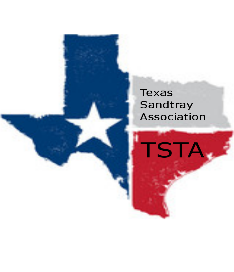  Executive Team & Officers in Attendance_x_	Salina Loriaux, President			_x_	Michelle Beyer, Secretary_x_	Sheri Shulenberger, President-Elect		__	Melissa Fleming, Public Relations_x_	Amanda Robinson, Executive Assistant	_x_	Karen Burke, Founding AdvisorFinancial update - $2462.78Website update - 217 hits, up 40%, one new hitConference BudgetConference Brainstorming  - location - Salina reaching out to Vintage Villas, Melissa reaching out about  conference  chairAnything else……………………..General updates -  potential summer training,  and next meeting for June 17th  at 10am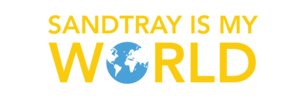 